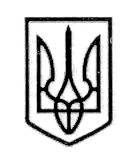 УКРАЇНАСТОРОЖИНЕЦЬКА МІСЬКА РАДАСТОРОЖИНЕЦЬКОГО РАЙОНУЧЕРНІВЕЦЬКОЇ ОБЛАСТІХLI сесія  VІІ скликанняР  І  Ш  Е  Н  Н  Я    № 65-41/2020       28 лютого  2020 року                                                                     м.СторожинецьПро надання одноразової матеріальної допомоги громадянам,що постраждали внаслідок стихії (градобою та проливного дощу) 13 серпня 2019 рокуРозглянувши заяви громадян, які постраждали внаслідок  стихії (градобою та проливного дощу) 13 серпня 2019 року, враховуючи матеріали  комісії техногенно-екологічної безпеки та надзвичайних ситуацій Сторожинецької міської ради (Протокол № 19 від 15.08.2019 року), керуючись  Положенням про надання одноразової матеріальної допомоги, затвердженого рішенням ІІ сесії Сторожинецької міської ради VІІ скликання від 26.01.2017 року № 59-2/2017 зі змінами № 262-35/2019 від 10.10.2019р. і Законом України "Про місцеве самоврядування в Україні", міська рада вирішила:Надати одноразову матеріальну допомогу громадянам, що постраждали внаслідок стихії (градобою та проливного дощу) 13 серпня 2019 року,             у розмірі 1000 (однієї тисячі) гривень, згідно додатку (додається).Контроль за виконанням даного рішення залишаю за собою.Секретар Сторожинецької міської ради                            Ігор МАТЕЙЧУК                                                Додаток                                                  до рішення ХLI сесії  VІІ скликання                                      Сторожинецької міської ради                                                  від 28 лютого 2020 року № 65-41/2020       Список громадян на отримання одноразової матеріальної допомоги, що  постраждали внаслідок стихії (градобою та проливного дощу) 13 серпня 2019 рокуСекретар Сторожинецької міської ради                                          Ігор МАТЕЙЧУК№п/пПрізвище, і'мя по батьковіАдреса проживанняСума1Абрамчук Марія Дмитрівнавул. Мічуріна, 6/161000,002Адажий Роман Васильовичвул. Миру, 2/211000,003Албу Марія Дмитрівнавул. Глібова, 101000,004Алексюк Георгій Іллічвул. Галкіна, 7/21000,005Алексюк Михайло Іллічвул. Б. Хмельницького, 1041000,006Алексюк Юрій Костянтиновичвул. Вишнева, 11000,007Ангелуш Аліна Степанівна3 пров. Київський, 11000,008Андрійчук Іван Олександровичвул. О. Кошового, 101000,009Андрійчук Іван Петровичвул. Б. Хмельницького, 58А1000,0010Андрійчук Катерина Леонідівна вул. Стефаника, 201000,0011Андрійчук Мирослава Михайлівнапров. Пушкіна, 321000,0012Андроник Георгій Георгійовичвул. Ватутіна, 2А1000,0013Антемюк Оксана Теоктистівнавул. Дрогобицька, 71000,0014Антонюк Віра Дмитрівнапров. Соборний, 7А/241000,0015Антоняк Ганна Петрівнавул. Видинівського, 85/11000,0016Апостолюк Інеса Радівнавул. Горіхова, 5/151000,0017Аронець Андрій Іллічвул. Б. Хмельницького, 1411000,0018Аронець Аркадій Дмитровичпров. Вашківський, 3А1000,0019Аронець Аурора Георгіївнавул. Б. Хмельницького, 1141000,0020Аронець Олександр Георгійовичвул. О. Кошового, 341000,0021Арсірій Світлана Василівнавул. Молдавська, 2А1000,0022Бабенко Юлія Андріївнавул. Свободи, 31000,0023Бабик Сільвія Іванівнавул. Чаплигіна, 341000,0024Багрій Віктор Івановичвул. Чкалова, 201000,0025Багрій Мирослава Григорівнавул. Видинівського, 331000,0026Багрій Оксана Тодорівнавул. Дрогобицька, 1А1000,0027Бажура Івонина Петрівнас. Панка, вул. Лісова, 381000,0028Базюк Жанна Костянтинівнавул. Чернівецька, 19А/31000,0029Базюк Ольга Іллівнавул. Вишнева, 451000,0030Базюк Світлана Георгіївна3 пров. Клинівський, 211000,0031Бакрев Валентина Мірчівнавул. Амурська, 211000,0032Балагур Марія Костянтинівнавул. Б. Хмельницького, 89/11000,0033Балакін Віталій Миколайовичвул. О. Кобилянської, 271000,0034Балан Віталій Михайловичвул. Б. Хмельницького, 47/11000,0035Баланюк Стефан Васильовичвул. Б. Хмельницького, 301000,0036Барановський Віктор Леонідовичвул. Амурська, 116Б1000,0037Барковська Віолетта Василівнавул. Клинівська, 531000,0038Баяк Анатолій Івановичвул. Чугуніна, 71000,0039Бевцик Ірина Георгіївнавул. Маковея, 121000,0040Бевцик Людмила Василівнавул. Київська, 71000,0041Бевцик Наталія Салванівна вул. Шевченка, 54/11000,0042Бевцик Олімпія Іллівнавул. Б. Хмельницького, 1821000,0043Беженар Павло Дмитровичвул. Б. Хмельницького, 159а1000,0044Белінський Андрій Вікторовичвул. Соборна, 11Б1000,0045Белінський Віктор Івановичвул. Б. Хмельницького, 23Е1000,0046Бельський Ігор Дмитровичвул. Грушевського, 16/11000,0047Бендас Іван Івановичс. Панка, вул. Зелена, 21000,0048Беренчан Майя Григорівнавул. Кошківська, 51000,0049Берник Олександр Миколайовичпров. Річковий, 21000,0050Берчук Георгій Дмитровичвул. Реутова, 5/131000,0051Берчук Єлизавета Миколаївнас. Панка, вул. Лугова, 81000,0052Берчук Микола Костянтиновичс. Панка, вул. Незалежності, 121000,0053Бетян Іван Сільвестровичвул. Б. Хмельницького, 175Б1000,0054Білак Юрій Степановичс. Панка, вул. Довбуша, 61000,0055Білей Галина Андріївнавул. Щастя, 14/11000,0056Біндяк Вадим Вікторовичвул. Амурська, 1041000,0057Біньовська Антоніна-Марія Дмитрівнас. Панка, вул. І. Миколайчука, 191000,0058Біньовський Ілля Миколайовичс. Панка, вул. Довбуша, 191000,0059Бобкова Наталія Степанівнавул. Соборна, 13/151000,0060Боганюк Оксана Михайлівнавул. Амурська, 112Б1000,0061Богданов Віктор Івановичвул. Якобашвілі, 61000,0062Боднар Марія Костянтинівнавул. Соборна, 5А/121000,0063Боднар Наталя Станіславівнавул. Карюкіна, 5/41000,0064Боднарюк Стефанія Василівнавул. Горіхова, 5/91000,0065Бойко Марія Дмитрівнавул. Б. Хмельницького, 251000,0066Бойчук Олександр Івановичвул. Л. Українки, 11000,0067Бойчук Ольга Штефанівнавул. Ватутіна, 7/21000,0068Бока Алла Іванівна1 пров. Чернівецький, 201000,0069Бока Василь Дмитрович1 пров. Клинівський, 261000,0070Бока Віталій Івановичвул. Вашківська, 8а1000,0071Бока Наталя Володимирівна3 пров. Клинівський, 151000,0072Бонзяк Савета Василівнавул. Чехова, 91000,0073Борисова Світлана Іванівнавул. Амурська, 701000,0074Борча Марія Петрівнавул. Н. Яремчука, 4/11000,0075Борячук Віктор Леонідовичвул. Чкалова, 22/21000,0076Боштега Марія Василівнас. Панка, вул. Заводська, 361000,0077Бощога Тамара Леонтіївнапров. Соборний, 7А/231000,0078Браха Наталія Іванівнавул. Садова, 381000,0079Бужняк Андрій Георгійовичвул. Гвардійська, 7/11000,0080Буз Володимир Івановичвул. Коломийська, 151000,0081Букачук Олена Георгіївнавул. Народна, 7/61000,0082Бурдейний Ігор Петрович вул. Чаплигіна, 42/31000,0083Бута Михайло Іларіоновичвул. Амурська, 771000,0084Бутенко Володимир Опанасовичвул. Б. Хмельницького, 50/11000,0085Буц Іван Костянтиновичвул. Соборна, 13/171000,0086Валаш Аркадій Семеновичвул. Некрасова, 61000,0087Варзар Родіка Георгіївнапров. Вашківський, 291000,0088Варнакова Надія Миколаївнапров. Соборний, 7А/111000,0089Василян Марія Георгіївнапров. Соборний, 7А/101000,0090Веклич Валер‘ян Васильовичвул. Сторожинецька, 261000,0091Веклич Віталій Омельяновичвул. Ватутіна, 20/21000,0092Вельничук Галина Степанівнавул. Чернівецька, 13/11000,0093Веннечук Галина Іллівнавул. Кошківська, 41000,0094Верега Василь Гавриловичвул. Соборна, 13/191000,0095Верхоляк Сергій Григоровичвул. Чернівецька, 15/41000,0096Виборна Марія Михайлівнавул. Федьковича, 181000,0097Виклюк Оксана Дмитрівнавул. Гвардійська, 23/11000,0098Вікован Вероніка Василівнавул. Вашківська, 101000,0099Віксіч Марія Степанівнавул. Недужка, 5/141000,00100Вітрюк Георгіна Онуфріївна с. Панка, вул. Міцкевича, 61000,00101Вітрюк Тетяна Василівнавул. Вашківська, 261000,00102Вітюк Аркадій Дмитровичвул. Вашківська, 32б1000,00103Вітюк Георгій Аркадійовичвул. Амурська, 1091000,00104Вітюк Георгіна Іванівна1 пров. Клинівський, 181000,00105Вітюк Домніка Сафронівнавул. Вашківська, 591000,00106Вітюк Михайло Костянтиновичвул. Фучіка, 10/11000,00107Вітюк Світлана Василівнавул. Вашківська, 32А1000,00108Владарський Василь Івановичвул. Фучіка, 231000,00109Владімір Регіна Василівнавул. Соборна, 5А/101000,00110Возняк Роман Юзефовичвул. Фізкультурна, 61000,00111Волков Анатолій Юрійовичвул. Видинівського, 551000,00112Гаврелюк Марія Михайлівнавул. Амурська, 361000,00113Гаврелюк Світлана Мірчівнапров. Новий, 11000,00114Гавриленко Михайло Петровичвул. Видинівського, 18/11000,00115Гаврилоє Іван Миколайовичвул. Горіхова, 3/121000,00116Гаврилюк Володимир Дмитрович вул. Чаплигіна, 51 1000,00117Гаврилюк Григорій Денисовичвул. Соборна, 13/23а1000,00118Гаврилюк Неля Апанасівнавул. Соборна, 13/61000,00119Гаврилюк Оксана Миколаївнавул. Чернівецька, 19А/41000,00120Гаврилюк Світлана Михайлівнавул. Миру, 13А1000,00121Гаврилюк Станіслав Анатолійовичвул. Мічуріна, 8/21000,00122Гаврилюк Стефан Тодоровичс. Панка, вул. Яблунева, 61000,00123Гаврилюк Тетяна Степанівнавул. Берегова, 8а1000,00124Гаденко Микола Дмитрович вул. Клинівська, 211000,00125Гадинко Олена Василівнавул. Б. Хмельницького, 60А1000,00126Гаїна Іван Георгійовичвул. Вашківська, 64А1000,00127Галінзовський Дмитро Георгійовичвул. Шевченка, 47А1000,00128Гапоненко Людмила Іванівнавул. Горіхова, 5/131000,00129Гапоненко Тетяна Борисівнавул. Горіхова, 5/101000,00130Гарага Георгій Валерійовичвул. О. Кошового, 641000,00131Гаращук Марина Ігорівна1 пров. Клинівський, 141000,00132Гатеж Аркадій Йордаковичвул. Амурська, 911000,00133Гатеж Михайліна Миколаївнас. Панка, вул. Лісова, 771000,00134Гатеж Михайло Ананійовичс. Панка, вул. Головна, 711000,00135Гатеж Олександр Олександровичвул. Соборна, 5А/191000,00136Гданська Марія Діонізівнавул. Чернівецька, 19/61000,00137Гейнріх Володимир Олександровичвул. Чаплигіна, 51/301000,00138Гейнріх Оксана Орестівнавул. Чаплигіна, 51/151000,00139Герасим Ольга Октовянівнавул. Реутова, 2/101000,00140Герасимюк Дмитро Михайловичвул. Прутська, 281000,00141Герасимюк Юрій Філаретовичвул. Б. Хмельницького, 241000,00142Гінчак Ольга Філаретівнавул. Соборна, 5А/381000,00143Гладчук Георгій Петровичвул. Б. Хмельницького, 761000,00144Глазар Георгіна Аркадіївнавул. Шевченка, 401000,00145Глушко Людмила Георгіївнавул. Амурська, 97А1000,00146Годованська Тетяна Ярославівнавул. Соборна, 7А/311000,00147Годованюк Анатолій Миколайовичвул. Дніпровська, 391000,00148Голов Микола Володимировичвул. Вашківська, 401000,00149Гонтар Юліана Іванівна вул. Н. Яремчука, 261000,00150Гораш Галина Михайлівнавул. Л. Українки, 51000,00151Гораш Георгій Михайловичвул. Чаплигіна, 51/331000,00152Гораш Ілля Аркадійовичвул. Кіцманська, 321000,00153Гораш Костянтин Троянович1 пров. Клинівський, 351000,00154Горбатенко Світлана Валеріївнавул. Карюкіна, 2/41000,00155Горжевська Іванна Аксентіївнас. Панка, вул. Головна, 71/21000,00156Горжовський Василь Вікторовичвул. Амурська, 571000,00157Горжовський Степан Вікторовичвул. Прутська, 531000,00158Горланов Олег Вікторовичвул. Миру, 121000,00159Горюк Василь Івановичвул. Київська, 21000,00160Готопіле Марія Іллівнавул. Чаплигіна, 51/491000,00161Гоцуляк Дмитро Миколайович вул. Видинівського, 551000,00162Гоюк Тетяна Іллівнавул. Шмідта, 151000,00163Грановська Лідія Павлівнавул. Горіхова, 5/61000,00164Грезюк Марія Іллівнас. Панка, вул. Дружби, 41000,00165Грезюк Микола Івановичс. Панка, пров. 8 Березня, 41000,00166Грендей Григорій Івановичс. Панка, вул. Довбуша, 111000,00167Гренчук Марія Іванівна вул. Матросова, 381000,00168Грень Віктор Орестовичпров. Соборний, 7А/61000,00169Грень Володимир Антоновичвул. Лугова, 5/11000,00170Грень Лукреція Вікторівна вул. Видинівського, 17А1000,00171Гречка Василь Олексійовичс. Панка, вул. Зелена, 11000,00172Гречка Ярослав Юрійовичвул. Шевченка, 56/41000,00173Гривківська Світлана Анатоліївнапров. Чаплигіна, 1/251000,00174Григор‘єва Олена В‘ячеславівнавул. Штирбу, 11000,00175Григорійчук Іван Васильовичвул. Реутова, 3/161000,00176Гризюк Віталій Ауреловичпров. Дніпровський, 71000,00177Гризюк Михайліна Антонівнавул. Шевченка, 33/11000,00178Гризюк Михайло Васильович вул. Б. Хмельницького, 911000,00179Гриненко Світлана Іванівнавул. Амурська, 42А1000,00180Гринчук Ілля Фердинандовичс. Панка, вул. Головна, 371000,00181Гринчук Іоанна Деонізіївнавул. Мічуріна, 8/11000,00182Гринчук Олена Іллівна вул. Ковпака, 251000,00183Гринчук Петро Івановичвул. Свободи, 71000,00184Грищенко Вікторія Михайлівнавул. Кривенка, 71000,00185Грінчук Надія Іванівнавул. Соборна, 5А/101000,00186Грозаву Василь Дмитровичвул. Соборна, 13/81000,00187Гук Наталія Петрівнавул. Видинівського, 18/61000,00188Гуменій Ольга Іванівнавул. Вашківська, 731000,00189Гуменюк Георгій Олександровичвул. Народна, 7/41000,00190Гуменюк Людмила Миколаївнавул. Соборна, 4/201000,00191Гуцул Антоніна Василівна вул. Гвардійська, 23/21000,00192Гуцуляк Домніка Василівнас.Панка, вул. В.Івасюка, 41000,00193Гуцуляк Ілля Васильовичс. Панка, вул. Лісова, 79А1000,00194Гуцуляк Настасія Григорівнас. Панка, вул. Лісова, 891000,00195Гуцуляк Олеся Юріївнавул. Соборна, 13/161000,00196Гушпіт Іван Михайловичвул. Дарвіна, 31000,00197Давидчук Дмитро Степановичвул. З. Космодем'янської, 31000,00198Давидян Георгіна Михайлівнавул. Менделеєва, 31000,00199Давидян Наталія Андріївнавул. О. Кобилянської, 4/41000,00200Давидян Олена Іллівнавул. Дрогобицька, 51000,00201Давлєтшина Алла Олександрівнавул. Б. Хмельницького, 43/11000,00202Данилюк Наталя Юріївнавул. Соборна, 11/481000,00203Дарій Дмитро Анатолійовичвул. Кельменецька, 71000,00204Дарчук Павло Петровичвул. Миру, 121000,00205Даскалюк Людмила Георгіївнавул. Соборна, 5А/91000,00206Даскалюк Марина Костянтинівнавул. Колгоспна, 13А1000,00207Дащук Георгій Ілліч3 пров. Б. Хмельницького, 111000,00208Дащук Руслан Георгійович3 пров. Б. Хмельницького, 4в1000,00209Дворжак Антон Францовичвул. Соборна, 9Б/91000,00210Двуреченський Сергій Олеговичвул. Вашківська, 28б1000,00211Демидюк Микола Миколайович2 пров. Клинівський, 201000,00212Демчук Георгіна Михайлівнавул. Миру, 121000,00213Демчук Марія Миколаївнавул. Першотравнева, 121000,00214Демчук Марія Троянівнавул. Б. Хмельницького, 73А1000,00215Дерешев Євген Олександровичвул. Мічуріна, 8/41000,00216Джал Ганна Антонівнавул. Прутська, 311000,00217Джал Марія Василівнас. Панка, вул. Заводська, 61000,00218Джал Марія Костянтинівнавул. Вашківська, 42а1000,00219Джал Микола Михайловичвул. Клинівська1000,00220Джал Михайло Фердинандовичвул. Лугова, 2Б1000,00221Дідик Олексій Вадимимовичпров. Соборний, 7А/191000,00222Дідич Петро Васильовичвул. Пушкіна, 401000,00223Дідора Аантоніна Мартинівнавул. Б. Хмельницького, 1031000,00224Дідора Аркадій Іллічвул. Чехова, 201000,00225Дідора Василь Іллічвул. Чехова, 20А1000,00226Дікун Марія Михайлівнавул. Карюкіна, 2/31000,00227Добра Віоріка Іларіонівнавул. Лопуляка, 9/11000,00228Добра Наталія Іванівнавул. Щастя, 9/41000,00229Добридіна Валентина Петрівнавул. Н. Яремчука, 21б1000,00230Довгаль Віктор Миколайовичвул. Шмідта, 111000,00231Довгань Антон Івановичвул. Я. Мудрого, 61000,00232Довгань Михайло Івановичпров. Соборний, 7А/111000,00233Домашенко Лілія Олександрівнавул. Чаплигіна, 51/351000,00234Домашенко Наталя Петрівнавул. Окуневської, 3/11000,00235Доровський Володимир Михайловичвул. Дрогобича, 101000,00236Доскалюк Вікторія ФрІзанівна1 пров. Клинівський, 151000,00237Доскалюк Милослава Валеріївнас. Панка, вул. Зелена, 41000,00238Драганчук Олександр Михайловичвул. Грушевського, 10/41000,00239Драчук Оксана Олександрівнавул. Шевченка, 40/11000,00240Дробот Олександр Станіславовичвул. Сіретська, 71000,00241Дроздик Світлана Дмитрівнас. Панка, пров. Вербовий, 71000,00242Дульгер Галина Іванівна2 пров. Київський, 11000,00243Дульгер Марія Антонівнас. Панка, вул. Довбуша, 11000,00244Дульгер Михайло Миколайовичвул. Чаплигіна, 461000,00245Дульгер Олена Георгіївна1 пров. Клинівський, 391000,00246Думитрюк Василь Ігоровичвул. Амурська, 381000,00247Думітрюк Марян Георгійовичвул. Видинівського, 441000,00248Євдокименко Яна Ярославівнавул. Шевченка, 37/21000,00249Єфімчук Ольга Іванівнавул. Мічуріна, 6/131000,00250Єфремова Алла Пилипівнас. Панка, вул. Зелена, 131000,00251Жовнерук Георгіна Аркадіївнавул. Амурська, 1121000,00252Забіяка Віктор Григоровичпров. Соборний, 7А/451000,00253Заєць Марія Михайлівна вул. Річкова, 4/31000,00254Залєвська Марія Пертівнавул. Ватутіна, 38/11000,00255Запаренюк Микола Миколайовичвул. Глібова, 81000,00256Запорожан Інна Михайлівнавул. Миру, 2/191000,00257Зачіковська Ганна Матвіївнавул. Соборна, 1/321000,00258Зваричук Зіна Іллівнапров. Соборний, 7А/121000,00259Зеленюк Вероніка Василівнас. Панка, вул. Головна, 391000,00260Зеленюк Галина Іванівна2 пров. Клинівський, 31000,00261Зеленюк Домніка Володимирівна3 пров. Клинівський, 61000,00262Зеленюк Іван Степановичс. Панка, вул. Головна, 131000,00263Зеленюк Оксана Костянтинівнавул. Дніпровська, 511000,00264Зимовець Альона Олександрівнавул. Шевченка, 38/21000,00265Змошу Флорія Миколаївна пров. Чаплигіна, 1/141000,00266Зюб Дмитро Петровичвул. Чаплигіна, 51/11000,00267Іванов Володимир Йосиповичвул. Видинівського, 311000,00268Івасюк Петро Трояновичвул. О. Кошового, 681000,00269Івончак Георгій Миколайовичс. Панка, вул. Лісова, 151000,00270Івончак Дмитро Георгійовичс. Панка, вул. Річкова, 31000,00271Івончак Марина Георгіївнавул. Амурська, 1111000,00272Івончак Регіна Георгіївнас. Панка, вул. Річкова, 3А1000,00273Ілащук Степан Васильович пров. Чаплигіна, 1/151000,00274Іліка Іван Октав'яновичвул. Видинівського, 1131000,00275Іліка Михайло Сергійовичвул. Зарічна, 81000,00276Іліка Надія Юріївнавул. Промислова, 31000,00277Іліка Сергій Октав'янович1 пров. Клинівський, 13А1000,00278Іліка Танасій Івановичс. Панка, вул. Головна, 41000,00279Іліка Тетяна Аркадіївна вул. Шевченка, 231000,00280Ілікуца Микола Васильовичвул. Якобашвілі, 451000,00281Ілінчук Георгій Васильовичвул. Матросова, 291000,00282Іліуц Аксенія Іллівнавул. Чугуніна, 21000,00283Ільчук Галина Миколаївнавул. Шевченка, 56/21000,00284Іонуц Лазар Іллічвул. Б. Хмельницького, 811000,00285Іонуц Любов Михайлівнавул. Лермонтова, 121000,00286Іонуц Микола Миколайовичвул. Ропчанська, 31000,00287Іринич Ілля Костянтиновичвул. Амурська, 671000,00288Іричук Штефанія Костянтинівна2 пров. Клинівський, 11000,00289Ірініч Наталя Вікторівнавул. З. Космодем'янської, 111000,00290Ірічук Олександр Васильовичвул. Амурська, 971000,00291Іщенко Олена Давидівнавул. Чернівецька, 1071000,00292Казюк Василь Петровичвул. Клинівська, 691000,00293Казюк Євфрозіна Дмитрівнас. Панка, вул. Заводська, 361000,00294Казюк Марія Олексіївнас. Панка, вул. Головна, 561000,00295Казюк Олександр Георгійовичвул. Чаплигіна, 51/191000,00296Казюк Тетяна Олександрівнавул. Видинівського, 85 1000,00297Камінська Ярослава Володимирівнавул. Карюкіна, 521000,00298Караваєв Олександр Євгенійовичвул. Шкільна, 31000,00299Касіян Одарка Іванівнавул. Донська, 9в1000,00300Каспрова Олена Петрівнавул. О. Кобилянської, 161000,00301Католік Олена Григорівнавул. Б. Хмельницького, 37/11000,00302Кваснюк Ілля Костянтиновичвул. Б. Хмельницького, 1861000,00303Квятковський Марцель Якубововичвул. Чернівецька, 10/41000,00304Кемалі Семір Назровичвул. Заставнівська, 51000,00305Кифяк Тетяна Євгенівнавул. Видинівського, 18/41000,00306Кіф'як Олена Миколаївнавул. Недужка, 5/241000,00307Клець Володимир Дмитровичвул. Народна, 81000,00308Клюсик Савета Миколаївнас. Панка, вул. Головна, 351000,00309Кобилянський Віктор Дмитровичвул. Миру, 10/141000,00310Ковнічук Ілля Васильовичвул. Кривенка 121000,00311Ковцун Олександр Петровичвул. М. Вовчка, 21000,00312Когут Олена Фердинандівнавул. Пушкіна, 11000,00313Кожукаренко Василь Дмитровичвул. Колгоспна, 41000,00314Кожукаренко Іван Дмитровичвул. Свободи, 61000,00315Козак Борис Антоновичвул. М. Черемшини, 21000,00316Козак Домка Іванівна4 пров. Київський, 21000,00317Козак Надія Миколаївнавул. Шевченка, 9/41000,00318Козак Флоаря Семенівнавул. Амурська, 831000,00319Козярський Петро Андрійовичвул. Миру, 2/201000,00320Колєсник Ганна Георгіївнас. Панка, вул. Забагнянська, 4а1000,00321Кольберт Михайло Бориславовичвул. Б. Хмельницького, 138В1000,00322Кольберт Оксана Василівнапров. Чаплигіна, 1/171000,00323Кольберт Петро Михайловичвул. Миру, 121000,00324Коляда Інна Юріївнавул. Пушкіна, 101000,00325Коляда Марія Іванівнавул. Карюкіна, 2/81000,00326Коляда Сергій Валерійовичвул. Амурська, 34 а1000,00327Колядко Валерій Петровичвул. Чкалова, 241000,00328Командир Адольф Миколайовичвул. Горького, 41000,00329Конечний Микола Марянович вул. Соборна, 5А/201000,00330Константинюк Наталя Петрівнавул. Глібова, 21000,00331Кордубан Неллі Іванівна1 пров. Клинівський, 18Б1000,00332Кордубан Олена Георгіївнавул. Ропчанська, 141000,00333Кордубан Сергій Сільвестровичвул. Сторожинецька, 61000,00334Кордубан Юрій Олександровичвул. Грушевського, 8/21000,00335Корецька Олеся Володимирівнавул. Промислова, 21000,00336Коржос Анатолій Іванович2 пров. Київський, 11000,00337Корочук Вікторія Костянтинівна2 пров. Б. Хмельницького, 3а1000,00338Корочук Тетяна Сергіївнапров. Амурської, 41000,00339Коршенюк Сергій Юрійовичвул. Чаплигіна, 51/281000,00340Косован Валентина Михайлівнавул. Б. Хмельницького, 50/31000,00341Косован Іван Михайловичс. Панка, вул. Довбуша, 141000,00342Косован Стефанія Дмитрівнавул. Квітнева, 61000,00343Костенко Віра Іллівнавул. Н. Яремчука, 7/31000,00344Костилюк Наталя Сергіївнавул. Реутова, 12/11000,00345Костинян Богдана Василівнавул. Шекспіра, 15А1000,00346Костинян Валерій Мірчовичвул. Вишнева, 231000,00347Костинян Георгій Савичвул. Вашківська, 341000,00348Костинян Олена Георгіївнавул. Вашківська, 371000,00349Костинян Тетяна Щербанівнавул. Козацького духу, 71000,00350Костюк Алла Анатоліївнавул. Чернівецька, 15/11000,00351Кочурка Марія Драгушівнавул. Шевченка, 201000,00352Кравець Флоаря Іллівнавул. Вашківська, 441000,00353Кравчук Тетяна Петрівнавул. Горіхова, 5/71000,00354Красовська Агнеса Тодорівнас. Панка, вул. Лісова, 731000,00355Красовська Вікторія Тадеушівнас. Панка, вул. Головна, 301000,00356Красовська Марія Іванівнас. Панка, вул. Довбуша, 21000,00357Красовська Марія Олексіївнас. Панка, вул. І. Миколайчука, 211000,00358Красовська Олена Миколаївнас. Панка, вул. Лісова, 611000,00359Красовський Василь Мар'яновичс. Панка, вул. Заводська, 51000,00360Красовський Віталій Яновичс. Панка, вул. Лісова, 591000,00361Красовський Йосип Людвіковичс. Панка, пров. О. Кобилянської, 41000,00362Красовський Йосип Михайловичс. Панка, вул. Січових Стрільців, 211000,00363Красовський Іван Йосиповичс. Панка, вул. Міцкевича, 101000,00364Красовський Казимір Пилиповичс. Панка, вул. Головна, 481000,00365Красовський Микола Васильовичс. Панка, вул. Заводська, 131000,00366Красовський Юрій Казимировичс. Панка, вул. Міцкевича, 31000,00367Кривко Георгіна Петрівнавул. Глібова, 111000,00368Кричка Наталія Володимирівнавул. Менделеєва, 61000,00369Кричка Ян Михайловичвул. Б. Хмельницького, 801000,00370Крістідул Людмила Миколаївна вул. Карюкіна, 61000,00371Крупецков Дмитро Миколайовичвул. Шевченка, 441000,00372Крупецькова Віра Орестівнапров. Соборний, 7А/161000,00373Крупчак Георгіна Дмитрівнавул. Амурська, 1121000,00374Крупчак Ілля Дмитровичс. Панка, вул. Лісова, 181000,00375Крупчак Марія Григорівнавул. Б. Хмельницького, 1601000,00376Крупчак Мар'ян Васильовичс. Панка, пров. О. Кобилянської, 121000,00377Крупчак Наталія Вікторівнас. Панка, вул. Зелена, 111000,00378Крушельницький Віталій Степанович2 пров. Клинівський, 141000,00379Крушельницький Іван Васильовичс.Панка, вул. Яблунева, 111000,00380Крушельницький Степан Дмитрович1 пров. Клинівський, 1А1000,00381Ксьонзек Тетяна Петрівнавул. Сторожинецька, 301000,00382Ксьонзик Сергій Степановичс. Панка, вул. Головна, 13А1000,00383Ксьонзик Юрій Михайловичвул. Ватутіна, 41000,00384Куба Ростислав Дмитровичс. Панка, вул. Прибережна, 31000,00385Куделько В'ячеслав Михайлович вул. Першотравнева, 19/11000,00386Куделько Яна Василівнавул. Садова, 261000,00387Кудельницька Людмила Йосипівнас. Панка, вул. Головна, 201000,00388Кузьміч Оксана Іванівнавул. Некрасова, 20/121000,00389Кулик Ігорь Михайловичвул. Карюкіна, 101000,00390Кулька Ганна Іванівнавул. Соборна, 11/471000,00391Кулька Петро Михайловичс. Панка, вул. Лісова, 251000,00392Кульчицька Наталія Михайлівнас. Панка, вул. Головна, 551000,00393Курик Аркадій Радувичвул. Б. Хмельницького, 159А1000,00394Курик Василь Ілліч вул. Чехова, 4Б1000,00395Курик Іван Григорович1 пров. Клинівський, 241000,00396Курик Радіон Георгійовичвул. Менделеєва, 11000,00397Курінна Меланія Омелянівнавул. Шевченка, 14/21000,00398Курінний Максим Олександровичвул. Видинівського, 16/11000,00399Кусяк Віталій Іллічвул. Чкалова, 341000,00400Кухта Елла Ігнатівнавул. Чаплигіна, 40/341000,00401Куцак Микола Дмитровичвул. Кіцманська, 8А1000,00402Куцак Сергій Миколайовичвул. Чехова, 11000,00403Кучук В'ячеслав Петровичвул. Сіретська, 191000,00404Кушнір Марія Іванівна1 пров. Дніпровський, 81000,00405Лагодяк Ірина Миколаївнавул. Чернівецька, 15/71000,00406Лазарюк Андрій Івановичс. Панка, вул. Заводська, 131000,00407Лазарюк Аспазія Тодорівнас. Панка, вул. 8 березня, 21000,00408Лазарюк Василь Дмитровичс. Панка, вул. І. Миколайчука, 21000,00409Лазарюк Іван Васильовичс. Панка, вул. Довбуша, 131000,00410Лазарюк Іван Дмитровичс. Панка, вул. Лісова, 671000,00411Лазарюк Ігор Івановичс. Панка, вул. Лісова, 67А1000,00412Лазарюк Регіна Василівнас. Панка, пров. Сонячний, 31000,00413Лазарюк Світлана Костянтинівнавул. Амурська, 112 Г1000,00414Лазарюк Юрій Васильовичс. Панка, вул. Довбуша, 171000,00415Лазурко Ірина Казимирівнас. Панка, вул. Міцкевича, 6А1000,00416Казюк Дмитро Костянтиновичс. Панка, вул Миру, 91000,00417Лакуста Ірина Дмитрівна2 пров. Київський, 61000,00418Лашкіба Олена Стефанівнавул. Реутова, 2/71000,00419Левицький Дмитро Олексійовичвул. Пушкіна, 251000,00420Леонтій Андрій Васильовичвул. Б. Хмельницького, 491000,00421Леонтій Віталій Корніловичвул. Ватутіна, 36/21000,00422Лесишак Галина Михайлівнавул. З. Космодем'янської, 141000,00423Лижник Ярослав Романовичвул. Грушевського, 8/81000,00424Лимаренко Тетяна Семенівна вул. Пушкіна, 221000,00425Лиснянська Сальвіна Михайлівна1 пров. Крилова, 6А1000,00426Ліньов Олександр Володимировичвул. Видинівського, 48/21000,00427Лісовенко Георгіна Миколаївнавул. Горіхова, 5/121000,00428Лосік Інна Володимирівнавул. Федьковича, 10/31000,00429Лосюк Василь Васильовичвул. Пушкіна, 21000,00430Лотанюк Микола Григоровичс. Панка, вул. Фізкультурна, 21000,00431Лотар Євген Олександровичвул. Хотинська, 6/11000,00432Лугина Валерій Сергійович вул. Б. Хмельницького, 161Б1000,00433Лугина Іванна Георгіївна вул. Б. Хмельницького, 1611000,00434Лукенюк Петро Іллічвул. Ватутіна, 16/111000,00435Лунгуляк Марія Федорівна2 пров. Київський, 101000,00436Лупу Михайло Михайловичвул. Чернівецька, 221000,00437Лупуляк Грета Василівнапров. Соборний, 7А/91000,00438Лупуляк Мирослава Василівнавул. Квітнева, 41000,00439Лютек Олександр Михайловичвул. М. Вовчка, 81000,00440Ляхова Парасковія Дмитрівнавул. Грушевського, 8/11000,00441Мазурик Надія Євзебіївнавул. Чаплигіна, 47а/231000,00442Майсюк Володимир Георгійовичвул. Західна, 131000,00443Макаров Віктор Георгійович1 пров. Клинівський, 311000,00444Макарова Марія Григорівнавул. Чаплигіна, 51/221000,00445Макарова Оксана Каролівнавул. Соборна, 81000,00446Макарова Тетяна Дмитрівнавул. Лісова, 61000,00447Макарчук Олександр Кириловичвул. Миру, 121000,00448Маковейчук Наталія Євгеніївнавул. Річкова, 4/11000,00449Максимюк Софія Миколаївнавул. Глібова, 181000,00450Малайко Георгій Козьмовичс. Панка, вул. Лісова, 691000,00451Малина Юрій Михайлович вул. Шевченка, 27/11000,00452Малованюк Святослав Михайловичвул. Чаплигіна, 51/181000,00453Маниліч Іван Васильовичвул. Н. Яремчука, 11000,00454Маніліч Василь Денисовичвул. Лермонтова, 6а1000,00455Маніліч Магдалина Василівнавул. Лермонтова, 61000,00456Маніліч Ольга Іванівнавул. Ватутіна, 38/41000,00457Манчук Василь Григоровичвул. Реутова, 2/91000,00458Марковська Альона Петрівнавул. Б. Хмельницького, 1291000,00459Мартинчук Валерій Івановичвул. Чаплигіна, 42/41000,00460Марутяк Наталія Степанівнас. Панка, вул. Лісова, 281000,00461Марфійчук Андрій Миколайовичвул. Амурська, 531000,00462Марфійчук Володимир Васильовичвул. Соборна, 13/311000,00463Марчук Наталія Віталіївна вул. Лопуляка, 2/21000,00464Масіян Сільвестр Іллічвул. Горького, 21000,00465Матей Олена Дмитрівнавул. Соборна, 13/301000,00466Матеїк Володимир Дмитрович вул. Видинівського, 85А1000,00467Матьяш Світлана Зикфридівнавул. Соборна, 13/201000,00468Махун Оксана Романівна вул. Чаплигіна, 51/321000,00469Мацелюк Михайло Васильовичпров. Пушкіна, 21000,00470Мацьопа Валентина Олексіївнавул. Фучіка, 111000,00471Медвідь Оксана Михайлівнавул. Соборна, 5а/111000,00472Мелещук Дмитро Іванович вул. Амурська, 120В1000,00473Мелещук Надія Степанівнавул. Л. Українки, 10а1000,00474Мельник Валентина Леонідівнавул. Грушевського, 10/51000,00475Мельничук Андрій Михайловичвул. Федьковича, 10/41000,00476Мельничук Ганна Миколаївнас. Панка, вул. Лісова, 631000,00477Мельничук Дмитро Олександровичс. Панка, вул. Головна, 241000,00478Остафійчук Марія Іванівнавул.Видинівського, 85А/11000,00479Мельничук Магдалина Андріївнавул. Сіретська, 151000,00480Мельничук Світлана Давидівнавул. Народна, 71000,00481Мензак Світлана Миколаївнавул. Першотравнева, 31000,00482Миронова Марія Іванівна вул. Карюкіна, 401000,00483Миронюк Тетяна Дмитрівнавул. Видинівського, 541000,00484Мисько Лариса Валеріанівнавул. І. Вільде, 121000,00485Михайлишин Дмитро Миколайовичвул. Райдужна, 21000,00486Михальчан Марія Василівнавул. Пушкіна, 12/21000,00487Місікевич Андрій Миколайовичвул. Донська, 191000,00488Місько Роман Ярославовичвул. Реутова, 3/131000,00489Міщенко Олена Олексіївнавул. Соборна, 5а/291000,00490Мойсеєв Микола Васильовичс. Панка, вул. Заводська, 241000,00491Мойсюк Діана Романівнапров. Гуцульський, 21000,00492Мойсюк Тарас Петровичвул. Подільська, 2Б1000,00493Молдован Маргарита Іванівна пров. Чаплигіна, 1/231000,00494Москалюк Віоріка Володимирівнавул. Шевченка, 5/31000,00495Москалюк Марія Олександрівнавул. Н. Яремчука, 7/11000,00496Москалюк Марія Петрівнавул. Б. Хмельницького, 581000,00497Москалюк Павло Васильовичвул. Козацька, 31000,00498Москалюк Павло Дмитровичвул. Річкова, 11/11000,00499Москвічова Ольга Євсеївнавул. О. Кобилянської, 10/21000,00500Моторний Володимир Михайловичвул. О. Кобилянської, 5/11000,00501Муляр Ірина В'ячеславівнавул. Матросова, 6/21000,00502Мушук Ольга Вікторівна1 пров. Клинівський, 251000,00503Нагірний Ігор Ярославовичвул. Українська, 2/41000,00504Назаренко Михайліна Василівнас. Панка, вул. Лісова, 711000,00505Назирова Василина Аркадіївнавул. Б. Хмельницького, 1491000,00506Настасійчук Неля Іванівнавул. Б. Хмельницького, 89/21000,00507Негура Наталя Іллівна вул. Промислова, 241000,00508Нестеренко Оксана Іванівнавул. Дарвіна, 71000,00509Нестеров Микола Миколайовичс. Панка, вул. Грушева, 71000,00510Нестерова Тетяна Вікторівнавул. Соборна, 5А/251000,00511Нємцев Микола Єгоровичвул. Видинівського, 28/21000,00512Нємцева Тамара Савівнавул. Белінського, 31000,00513Никифорюк Родіка Іванівнавул. О. Кобилянської, 6/21000,00514Никифоряк Олексій Дмитрович вул. О. Кошового, 41000,00515Никифоряк Троян Модестовичвул. Шекспіра, 14А1000,00516Николаєв Віктор Петровичвул. Сіретська, 11000,00517Николайчук Валентина Сидорівнавул. Пушкіна, 211000,00518Николайчук Георгій Івановичвул. Табірна, 14/31000,00519Никоряк Богдан Борисовичвул. Шевченка, 19/21000,00520Нікіфореску Оксана Михайлівнавул. Мічуріна, 6/11000,00521Нікіфоряк Віоріка Георгіївнавул. Залізнична, 61000,00522Нікіфоряк Іван Тодоровичвул. Вишнева, 31000,00523Ніколаєва Марія Дмитрівнавул. Б. Хмельницького, 41/11000,00524Ніколаєску Георгій Миколайовичвул. Кельменецька, 8а1000,00525Ніколайчук Георгіій Івановичпров. Вашківський, 15Б1000,00526Ніку Андрій Георгійовичвул. Коперника, 201000,00527Німачук В'ячеслав Яковичвул. Чугуніна, 41000,00528Няйко Григорій  Миколайовичвул. Соборна, 15/51000,00529Образник Іван Семеновичвул. Табірна, 191000,00530Олексюк Марія Андріївнавул. Амурська, 281000,00531Олексюк Михайло Миколайовичвул. Якобашвілі, 301000,00532Олексюк Олексій Івановичвул. Свободи, 51000,00533Олексюк Світлана Іллівнавул. З. Космодем'янської, 151000,00534Олійник Михайло Романовичвул. Миру, 2/181000,00535Олійник Ольга Василівнавул. Садова, 421000,00536Олійник Світлана Петрівнавул. Садова, 101000,00537Онуфрей Надія Михайлівнавул. Шевченка, 29/21000,00538Опаєць Євгеній Дмитровичвул. Н. Яремчука, 131000,00539Опаєць Олена Костянтинівнавул. Табірна, 171000,00540Опеченик Михайліна Василівнавул. Соборна, 13/111000,00541Остапенко Володимир Івановичвул. Окуневської, 3/21000,00542Остапенко Тетяна Романівнавул. Б. Хмельницького, 1131000,00543Остафійчук Тетяна Іллівнавул. Лермонтова, 41000,00544Павел Алік Івановичвул. Крилова, 31000,00545Павел Яна Іллівнавул. Крилова, 11000,00546Павлюк Віталій Валер'яновичвул. Крилова, 251000,00547Павлюк Георгіна Георгіївна вул. Б. Хмельницького, 1591000,00548Павлюк Олена Іванівнас. Панка, пров. М. Вовчика, 11000,00549Павлюк Ріта Василівнавул. Лугова, 5/31000,00550Павлюк Юліана Вікторівнас. Панка, вул. Головна, 341000,00551Падуреску Павліна Григорівнас. Панка, вул. Довбуша, 91000,00552Палій Василь Миколайовичвул. Миру, 12/91000,00553Палій Вікторія Василівнапров. Новий, 41000,00554Панкратов Петро Васильовичвул. Чернівецька, 121000,00555Панкратов Радіон Петровичпров. Річковий, 71000,00556Панкратова Тамара Михайлівнавул. О. Кобилянської, 13/11000,00557Пантело Ігор Миколайовичвул. Якобашвілі, 401000,00558Панцир Віктор Георгійовичвул. Кармелюка, 41000,00559Парайко Домніка Валер'янівнавул. Чехова, 3Б1000,00560Парайко Ларіса Василівнас. Панка, вул. І. Миколайчука, 41000,00561Партей Руслан Костянтиновичвул. Фізкультурна, 8А1000,00562Патлавський Олег Борисовичвул. Чернівецька, 15/61000,00563Пелих Надія Григорівнавул. Коломийська, 11000,00564Пендюк Аурора Миколаївнавул. Кельменецька, 81000,00565Пендюк Ілля Георгійовичвул. Амурська, 111Б1000,00566Пендюк Олена Михайлівнавул. Б. Хмельницького, 1621000,00567Пентескул  Омелян Степановичвул. Шкільна, 91000,00568Перчек Ілля Атанасійовичвул. Амурська, 1051000,00569Перчик Василь Сільвестировичпров. Дніпровський, 11000,00570Перчик Галина Іванівнапров. Пушкіна, 331000,00571Перчик Ілля Миколайовичвул. Вашківська, 29а1000,00572Перчик Надія Михайлівнавул. Б. Хмельницького, 138А1000,00573Перчик Олена Миколаївнавул. Прутська, 41000,00574Перчик Сільвія Даріївнавул. Амурська, 581000,00575Перчик Яніна Миколаївнавул. Львівська, 101000,00576Петрашеску Анатолій Михайловичвул. Колгоспна, 11000,00577Петращук Марія Дмитрівнас. Панка, вул. Лісова, 341000,00578Петращук Микола Миколайовичс. Панка, вул. Лісова, 341000,00579Петренко Наталя Сергіївнавул. Чаплигіна, 47а/201000,00580Петрочан Ілля Петровичвул. Вашківська, 171000,00581Пилипко Ніна Дмитрівнавул. Першотравнева, 8/21000,00582Пилипко Світлана Сільвестрівнас. Панка, вул. Яблунева, 131000,00583Піньковський Володимир Васильовичвул. Гвардійська, 25/21000,00584Плюта Микола Васильовичвул. Табірна, 2а1000,00585Побежан Павлина Іванівнас. Панка, вул. Головна, 411000,00586Побігун Іван Васильовичс. Панка, вул. Шевченка, 411000,00587Побіжан Любов Михайлівнавул. Вашківська, 691000,00588Побіжан Марія Дмитрівнавул. Миру, 2/231000,00589Погрібна Валентина Василівнавул. О. Кобилянської, 19/31000,00590Подалось Михайло Сергійовичвул. Горіхова, 5/11000,00591Подольська Тетяна Олексіївнавул. Райдужна, 101000,00592Подольський Раду Флоровичвул. Глібова, 161000,00593Пожога Володимир Валеріянович1 пров. Клинівський, 81000,00594Пожога Георгій Іллічвул. Річкова, 13/21000,00595Пожога Світлана Василівнавул. Б. Хмельницького, 641000,00596Позднякова Тетяна Олексіївнас. Панка, вул. Заводська, 71000,00597Полінчук Марина Сергіївнавул. Б. Хмельницького, 153А1000,00598Політнічук Валентина Петрівнавул. Шевченка, 40/41000,00599Політчук Алла Аврелівнавул. Чаплигіна, 51/471000,00600Полішенко Ігор Миколайовичпров. Чаплигіна, 1/161000,00601Поліщук Іван Анатолійовичвул. Соборна, 13/291000,00602Поляк Олександр Миколайовичвул. Миру, 121000,00603Поляк Юрій Михайловичвул. Федьковича, 4/21000,00604Попеску Родіка Вікторівнавул. Шевченка, 14/11000,00605Попеску Руслана Віталіївнавул. Л. Українки, 111000,00606Поплавська Алла Георгіївна1 пров. Чернівецької, 231000,00607Попович Юліян Орестовичвул. Ропчанська, 361000,00608Порайко Георгій Івановичвул. Вашківська, 461000,00609Порайко Марія Миколаївнавул. Миру, 121000,00610Порайко Олександр Тодоровичвул. Вашківська, 661000,00611Порайко Петро Івановичвул. Хотинська, 31000,00612Порайко Тодор Валер'яновичвул. Вашківська, 811000,00613Порошняк Анатолій Валерійовичвул. Першотравнева, 101000,00614Порошняк Валентина Іванівнавул. Миру, 121000,00615Портар Доріца Георгіївнавул. О. Кобилянської, 9/31000,00616Притуляк Михайліна Іванівна3 пров. Клинівський, 131000,00617Продан Георгій Георгійовичвул. Табірна, 12Б1000,00618Продан Людмила Миколаївнавул. Я. Мудрого, 341000,00619Продан Олена Олександрівнавул. Табірна, 71000,00620Продан Ольга Євгенівнавул. Чаплигіна, 50/21000,00621Проданик Галина Аурелівнавул. Б. Хмельницького, 921000,00622Прокопчук Сільва Георгіївнавул. Коперника, 91000,00623Проскурняк Василь Мойсейовичвул. Реутова, 5/51000,00624Пукаєвич Анна Василівнавул. Свободи, 81000,00625Пуканова Ірина Чиприянівнавул. Якобашвілі, 321000,00626Пух Віталій Івановичвул. Шевченка, 11/11000,00627Пшебишевська Ганна Тодорівнас. Панка, вул. Лісова, 321000,00628Пшебишевська Сільвія Георгіївнавул. Народна, 7/31000,00629Равлюк Зінаїда Миколаївна3 пров. Київський, 41000,00630Равлюк Лідія Георгіївнавул. Прутська, 121000,00631Равлюк Рудольф Олександровичс. Панка, вул. Заводська, 201000,00632Радченко Іван Марковичвул. Чаплигіна, 51/501000,00633Райлян Ольга Георгіївнавул. Чернівецька, 1/21000,00634Рачковська Тамара Тимофіївнас. Панка, вул. Незалежності, 81000,00635Ребеза Світлана Вікторівнапров. Ватутіна, 6/21000,00636Репко Аглая Михайлівнавул. Чернівецька, 14/21000,00637Рибак Надія Мірчівнавул. Прикарпатська, 51000,00638Рибак Оксана Михайлівна2 пров. Київський, 31000,00639Ріпка Дмитро Васильовичс. Панка, вул. Головна, 851000,00640Ріпка Степан Васильовичс. Панка, вул. Зелена, 13А1000,00641Родинчук Олена Дмитрівнавул. Б. Хмельницького, 1781000,00642Родинчук Олена Тодорівнавул. Кіцманська, 191000,00643Родімкіна Вікторія Георгіївнапров. Соборний, 7А/41000,00644Романов Іван Юрійовичвул. Шевченка, 33/21000,00645Романчук Олег Ярославовичс. Панка, вул. Забагнянська, 241000,00646Романюк Володимир Ілліч вул. Сіретська, 131000,00647Романюк Ілля Івановичпров. Вашківський, 211000,00648Ротар Лілія Василівнавул. Б. Хмельницького, 1761000,00649Руснак Алла Тодорівнавул. Якобашвілі, 331000,00650Руснак Микола Рудольфовичс. Панка, вул. 8 березня, 61000,00651Руснак Тетяна Яківнавул. Миру, 121000,00652Сабашевський Георгій Петровичвул. Незалежності, 31000,00653Сабашевський Сільвестр Георгійовичвул. Миру, 121000,00654Савка Костянтин Костянтиновичвул. Дрогобича, 21А1000,00655Савка Марія Валер'янівнавул. Амурська, 661000,00656Савка Надія Антонівнавул. Миру, 121000,00657Савчук Анатолій Івановичс. Панка, пров. Вербовий, 21000,00658Савчук Валерій Васильовичвул. Стефаника, 11/11000,00659Савчук Марія Іванівнавул. Лопуляка, 1 1000,00660Сандуляк Георгіна Францівнапров. Новий, 11000,00661Сандуляк Ірина Петрівна вул. Вашківська, 61000,00662Сандуляк Марія Тодорівнавул. Амурська, 231000,00663Сандуляк Юрій Васильовичвул. Амурська, 1211000,00664Саханко Михайло Васильовичпров. Соборний, 7А/201000,00665Селескерова Любов Миколаївнавул. Чугуніна, 31000,00666Семенюк Алла Юріївнапров. Річковий, 31000,00667Сеник Інна Володимирівнавул. Соборна, 13/181000,00668Сеник Ніна Іллівнавул. Черемшини, 41000,00669Сенку Георгій Івановичвул. Амурська, 101000,00670Сенчук Ірина Олександрівнавул. Миру, 121000,00671Сербул Михайло Васильовичвул. Чубинського, 101000,00672Сидорська Євгенія Цезарівнавул. Амурська, 301000,00673Сидорчук Микола Миколайовичвул. Вишиванки, 4/21000,00674Сипчук Оксана Аврелівнавул. Б. Хмельницького, 1581000,00675Сівак Мар'ян Мартиновичпров. Річковий, 61000,00676Сідорова Анастасія Іванівна пров. Чаплигіна, 1/111000,00677Скіпор Леонора Георгіївнавул. О. Кошового, 291000,00678Скіцько Сергій Миколайовичвул. Вашківська, 67А1000,00679Скіцько Тетяна Олександрівнавул. Гвардійська, 25/81000,00680Скляр Тамара Іванівнавул. Карюкіна, 2/71000,00681Скрипа Наталія Іванівнавул. Л. Українки, 101000,00682Скрипа Оксана Михайлівна вул. Західна, 111000,00683Слушний Костянтин Борисовичвул. Гвардійська, 7/41000,00684Слюсар Інна Іванівнавул. Матросова, 321000,00685Слюсар Катерина Василівнавул. Прутська, 251000,00686Слюсарчук Марія Іванівнавул. Чаплигіна, 2Г1000,00687Сметанюк Дмитро Миколайович вул. Чаплигіна, 51/341000,00688Собчук Віра Улянівнавул. Грушевського, 10/61000,00689Сокирко Оксана Іванівнавул. Амурська, 191000,00690Сокирко Сергій Івановичвул. Герцена, 6а1000,00691Соколов Віктор Антоновичвул. Реутова, 5/21000,00692Соломон Марія Іванівнас. Панка, вул. Довбуша, 71000,00693Соломон Олеся Миколаївнас. Панка, вул. Міцкевича, 21000,00694Сорока Лідія Андріївна пров. Соборний, 7а/51000,00695Столяр Іванна Яківнавул. Амурська, 201000,00696Столяр Ілля Васильовичвул. Клинівська, 591000,00697Столяр Ольга Михайлівнавул. Чаплигіна, 51/241000,00698Столяр Савета Михайлівнас. Панка, вул. І. Миколайчука, 71000,00699Столяр Тетяна Іллівнавул. О. Кобилянської, 4/21000,00700Столяр Юрій Олександровичвул. Кривенка, 31000,00701Стопчак Ілона Іванівнавул. Головна, 7/31000,00702Стрієнко Микола Григоровичвул. Чаплигіна, 47/391000,00703Струтинський Октавіян Дмитровичвул. Амурська, 1031000,00704Сумарюк Альона Георгіївнавул. Шевченка, 23/21000,00705Сумарюк Уляна Сергіївнавул. Б. Хмельницького, 8а/21000,00706Супрунюк Наталія Іванівнавул. Ватутіна, 15/21000,00707Сушинська Ольга Деонізіївнавул. Н. Яремчука, 8/11000,00708Сушинський Леонід Георгійовичвул. Н. Яремчука, 81000,00709Такчіоніді Олександр Володимировичвул. Ватутіна, 17/11000,00710Талаба Іван Георгійовичвул. Гвардійська, 7/21000,00711Талах Людмила Олексіївнавул. Лугова, 4А/21000,00712Танасійчук Дмитро Ульяновичвул. Сіретська, 31000,00713Танасійчук Олеся Іллівна вул. Свободи, 101000,00714Танасійчук Руслан Петровичс. Панка, вул. Незалежності, 101000,00715Танасова Ніна Миколаївнавул. Дрогобича, 81000,00716Танчинець Микола Миколайович вул. Б. Хмельницького, 180А1000,00717Таранов Олег Григоровичвул. Видинівського, 27/21000,00718Таранов Олександр Олеговичвул. Видинівського, 27/11000,00719Тарновецька Жанна Іванівна вул. Мічуріна, 6/131000,00720Тарновецький Іван Васильович вул. Видинівського, 2/21000,00721Тарновецький Мар'ян Октавіановичвул. Видинівського, 7/41000,00722Твардовська Світлана Іванівнавул. Чехова, 14А/11000,00723Телегуз Василь Івановичвул. Шевченка, 56/31000,00724Теркун Олена Степанівнавул. Лугова, 51000,00725Терлецька Яна Олегівнавул. Кельменецька, 91000,00726Тивоняк Михайло Валерійовичвул. Б. Хмельницького, 621000,00727Тиміш Сергій Тодоровичвул. Сторожинецька, 241000,00728Тимофей Михайліна Іванівнас. Панка, вул. Міцкевича, 51000,00729Ткачук Валерій Георгійовичс. Панка, вул. Джерельна, 31000,00730Ткачук Георгіна Іллівнавул. Амурська, 841000,00731Ткачук Дмитро Георгійовичс. Панка, вул. Січових Стрільців, 191000,00732Ткачук Марія Георгіївнас. Панка, вул. Січових Стрільців, 191000,00733Ткачук Світлана Володимирівнавул. Чаплигіна, 47а/81000,00734Ткачук Сніжана Дмитрівнавул. Річкова, 4/41000,00735Ткачук Юрій Нестеровичвул. Карюкіна, 71000,00736Товстецька Людмила Михайлівнавул. Мічуріна, 4/71000,00737Тодеренчук Ліліля Дмитрівнавул. Народна, 7/21000,00738Тодеренчук Павлина Василівнавул. Клинівська, 721000,00739Токарчук Тетяна Іванівна вул. Видинівського, 18/31000,00740Токарюк Аделя Вікторівнавул. Видинівського, 17а1000,00741Токарюк Аркадій Івановичвул. Чехова, 241000,00742Токарюк Богдан Петровичвул. Чернівецька, 19/11000,00743Токарюк Дмитро Миколайовичс. Панка, вул. Лісова, 241000,00744Токарюк Марія Андріївнавул. Горіхова, 3/91000,00745Токарюк Нестор Семеновичвул. Якобашвілі, 111000,00746Томнюк Степанія Костянтинівнавул. Миру, 121000,00747Тоненька Валентина Арестидіївнавул. Дрогобича, 111000,00748Трачук Петро Михайловичвул. Соборна, 9Б/71000,00749Трояновський Тодор Іллічвул. Федьковича, 311000,00750Труфен Василь Миколайовичс. Панка, вул. Незалежності, 61000,00751Туртурян Ольга Михайлівнавул. Шевченка, 471000,00752Тушин В'ячеслав Володимировичвул. Гвардійська, 23/61000,00753Угрин Марія Степанівнавул. Карюкіна, 861000,00754Угринюк Тетяна Михайлівнавул. Ватутіна, 1/11000,00755Українець Віктор Георгійовичвул. Б. Хмельницького, 25/21000,00756Унгурян Григорій Івановичвул. О. Кошового, 251000,00757Урсол Тетяна Миколаївнавул. Галкіна, 141000,00758Фалка Валентина Тодосіївнавул. Гвардійська, 25/51000,00759Федорюк Степан Корнельовичвул. Видинівського, 461000,00760Федюк Василь Йосиповичвул. Амурська, 71000,00761Федюк Людмила Георгіївнавул. Шевченка, 81000,00762Ферчук Ірина Володимирівнавул. Соборна, 5А/391000,00763Фештрига Віктор Олександровичвул. Чернівецька, 1/11000,00764Фіріч Володимир Іллічвул. Б. Хмельницького, 1061000,00765Флорескул Лілія Василівнапров. Вашківський, 1а1000,00766Фрунза Анатолій Васильовичвул. Федьковича, 5А1000,00767Фрунза Василь Траяновичвул. Якобашвілі, 13/11000,00768Фрунза Владик Траяновичвул. Якобашвілі, 13/21000,00769Фрунза Тетяна Василівнавул. Шевченка, 56/11000,00770Хабюк Віктор Івановичвул. Матросова, 241000,00771Харенюк Настасія Дмитрівнавул. Соборна, 13/131000,00772Харжевська Марія-Терезія Стефаніявул. Б. Хмельницького, 41/21000,00773Хмурич Інна Іллівнавул. Б. Хмельницького, 25/11000,00774Хмурич Олександр Олександровичвул. Федьковича, 161000,00775Ходан Павло Васильовичс. Панка, вул. Головна, 71/31000,00776Хомич Галина Григорівна пров. Чаплигіна, 1/181000,00777Хомич Юрій Савовичвул. Садова, 401000,00778Христофорова Надія Василівнавул. Карюкіна, 301000,00779Христюк Оксана Октавіянівнавул. Видинівського, 7/41000,00780Хуторний Анатолій Івоновичвул. Б. Хмельницького, 441000,00781Цику Алла Станіславівнавул. Джамбаєва, 41000,00782Цікул Василь Костянтиновичвул. Миру, 121000,00783Цірук Ярослав Мар‘яновичвул. Соборна, 13/31000,00784Цятковський Віталій Михайловичс. Панка, вул. Шкільна, 11/41000,00785Чаманова Олена Іллівна вул. Українська, 2/11000,00786Чекан Михайло Васильовичвул. Реутова, 141000,00787Челак Наталія Олександрівнас. Панка, вул. Клинівська, 11000,00788Чепега Ніна Григорівнавул. Соборна, 15/221000,00789Черневич Валерій Петровичвул. Дрогобича, 41000,00790Черней Максим Романовичвул. Видинівського, 451000,00791Черней Ольга Петрівнапров. Соборний, 7А/141000,00792Чернієвич Марина Іванівнавул. Прутська, 17Б1000,00793Чернолюк Марія Георгіївнавул. Вашківська, 19А1000,00794Чернявська Марія Отівнавул. Б. Хмельницького, 671000,00795Чесновська Лідія Дмитрівнавул. Вашківська, 81000,00796Чецька Стефанія Георгіївнавул. Соборна, 13/91000,00797Чібікеєва Марія Анатоліївнавул. Б. Хмельницького, 1551000,00798Чікал Валентина Аркадіївнавул. Амурська, 1221000,00799Чікал Олена Іванівнавул. Вашківська, 34а1000,00800Чміль Віталій Борисовичс. Панка, вул. Заводська, 12А1000,00801Чобан Віктор Миколайовичвул. Амурська, 461000,00802Чобан Леокадія Іллівнавул. Шевченка, 4/31000,00803Чобітько Світлана Іванівнавул. Видинівського, 18/21000,00804Чоботар Марія Іллівна вул. Реутова, 5/31000,00805Чоботар Олександра Андріївна вул. Фізкультурна, 1А1000,00806Чорний Олександр Леонтійовичвул. Реутова, 5/81000,00807Чорнієвич Олена Василівнавул. Б. Хмельницького, 1431000,00808Чорногуз Сільверія Омелянівнапров. Квітневий, 31000,00809Чулкова Аліна Василівнавул. Реутова, 41000,00810Чунтул Вікторія Іванівнавул. Соборна, 13/281000,00811Чурик Василина Іларіївнавул. Народна, 7/11000,00812Шакура Світлана Василівна вул. Амурська, 1101000,00813Шарійчук Роман Анатолійовичвул. Сторожинецька, 331000,00814Швам Радомир Вікторовичвул. Нова, 41000,00815Швець Віктор Івановичвул. Гвардійська, 7/31000,00816Шевченко Віктор Васильовичвул. Соборна, 13/101000,00817Шемшур Вероніка Михайлівнапров. Вашківський, 241000,00818Шемшур Роман Васильович вул. Амурська, 42/21000,00819Шендра Анатолій Георгійовичпров. Пушкіна, 51000,00820Шершень Валентина Дмитрівнавул. Амурська, 301000,00821Шершень Георгій Миколайовичс. Панка, вул. Головна, 261000,00822Шершень Максим Івановичпров. Б. Хмельницького, 5А/21000,00823Шершень Оксана Василівнавул. Заставнівська, 41000,00824Шершень Юрій Олексійовичвул. Садова, 141000,00825Шикирявий Микола Анисімовичвул. Ватутіна, 16/11000,00826Шпаркий Валерій Анатолійовичвул. Гвардійська, 7/51000,00827Шпилей Наталія Станіславівна 3 пров. Вишневий 11000,00828Штефанович Василь Аркадійовичвул. Амурська, 981000,00829Штифуряк Аркадій Георгвйовичвул. Амурська, 1001000,00830Штифуряк Іван Георгійовичвул. Дніпровська, 331000,00831Штифуряк Марія Степанівнавул. З. Космодем'янської, 71000,00832Шубран Аркадій Іллічвул. Чайкіної, 61000,00833Шубран Ольга Володимирівнавул. Клинівська, 261000,00834Шульгін Андрій Вікторовичвул. Дніпровська, 321000,00835Шутак Анатолій Ілілічвул. З. Космодем'янської, 81000,00836Шутак Лариса Богданівнавул. Незалежності, 6А1000,00837Шутак Марина Іванівнавул. Недужко, 4 1000,00838Шутак Сільвія Георгіївнавул. Видинівського, 361000,00839Шушайло Валерій Авреловичвул. Дніпровська, 431000,00840Шушайло Марина Іллівна3 пров. Клинівський, 12А1000,00841Ющук Юрій Петровичвул. Глібова, 91000,00842Яворська Ольга Денисівнавул. Ватутіна, 18/101000,00843Яворський Іван Івановичвул. Карюкіна, 371000,00844Ягольницький Петро Васильовичвул. Шевченка, 461000,00845Якименко Наталя Григорівнавул. Зарічна, 41000,00846Якимович Артемізія Іванівнас. Панка. вул. Головна, 71/11000,00847Якимович Валентина Іллівнас. Панка, вул. Вишнева, 241000,00848Якимович Степан Антоновичс. Панка, вул. Дружби, 71000,00849Яківчик Діана Станіславівнавул. Табірна, 81000,00850Якубовська Валентина Йосипівнас. Панка, вул. І. Миколайчука, 131000,00851Якубовський Григорій Івановичвул. З. Космодем'янської, 91000,00852Яновська Катерина Антонівнавул. Лугова, 4Б1000,00853Ярославська Марина Анатоліївнавул. Шевченка, 5/11000,00854Ярославська Олена Теодорівнавул. Клинівська, 11000,00